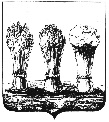                                          УПРАВЛЕНИЕ ОБРАЗОВАНИЯ ГОРОДА ПЕНЗЫМуниципальное бюджетное общеобразовательное учреждениесредняя общеобразовательная школа № 59 г. Пензы(МБОУ СОШ № 59 г. Пензы)                                           П Р И К А З12.04.2022г.						                                                          № 67-оп  Об утверждении Плана осуществления контроля за выполнением мероприятий по обеспечению антитеррористической защищенности объекта (территории) МБОУ СОШ №59 г. Пензы	В соответствии с Федеральным законом от 6 марта 2006 года № Э5-ФЗ (ред. от 31.12.2014) «О противодействии терроризму», Федеральным законом от 28.12.2010 № 390-Ф3 «О безопасности, п.«д» ч.2 Концепции противодействия терроризму в Российской Федерации, утвержденной Президентом Российской Федерации от 05.12.2009, ПРИКАЗЫВАЮ:Утвердить План осуществления контроля за выполнением мероприятий по обеспечению антитеррористической защищенности объекта (территории) на 2021-2022 учебный год (далее План) (приложение). Зам. по АХР Палиной Е.В.:	2.1.Довести до работников МБОУ СОШ № 59 г. Пензы План осуществления контроля за выполнением мероприятий по обеспечению антитеррористической защищенности объекта (территории).2.2. Провести соответственно Плану инструктаж со всеми участниками в Плане.Осуществлять контроль исполнения данного Плана.Ответственному за информационную освещенность документов Шерстневой О.О.  разместить данный приказ и план на сайте МБОУ СОШ №59 г. Пензы. Контроль за исполнением приказа оставляю за собой.         Директор                                         	 	И.Н. ОрловаУТВЕРЖДАЮДиректор МБОУ СОШ №59 г.Пензы____________________И.Н. Орлова«12» апреля 2022 годаПЛАН осуществления контроля за выполнением мероприятий по обеспечению антитеррористической защищенности объекта (территории) МБОУ СОШ №59 г.ПензыЛист ознакомления:№ п/пМероприятияДатаОтветственныеотметка о выполненииотметка о выполненииОрганизационные мероприятияОрганизационные мероприятияОрганизационные мероприятияОрганизационные мероприятияОрганизационные мероприятияОрганизационные мероприятия1Проверка наличия и состояния на этажах планов эвакуации; средств пожаротушения; знаков, стендов по ППБ, номера телефоновВ течение годаЗам. директора по АХР Палина Е.В.Зам. директора по АХР Палина Е.В.2Проверка готовности образовательного учреждения к новому учебному годуАвгустЗам. директора по АХРПалина Е.В.,Ответственный по ГО и ЧС Караченко В.Н.Зам. директора по АХРПалина Е.В.,Ответственный по ГО и ЧС Караченко В.Н.3Контроль за бесперебойным функционированием технических средств, обеспечивающих безопасность школы (кнопка тревожной сигнализации, система видеонаблюдения, автоматическая пожарная сигнализация)ПостоянноЗам. директора по АХР Палина Е.В.Зам. директора по АХР Палина Е.В.4Организация санкционированного допуска на объект посетителей и автотранспортных средствПостоянноЗаместители директораЗаместители директора5Исключение фактов бесконтрольного пребывания на объекте посторонних лиц и нахождения транспортных средств на территории школы или в непосредственной близости от нееПостоянноСотрудники ЧОПа, сторожа, дежурный администраторСотрудники ЧОПа, сторожа, дежурный администратор6Контроль за функционированием пропускного режима, за въездом автотранспорта на территорию школыПостояннодежурный администратордежурный администратор7Принятие к нарушителям пропускного режима мер ответственности, предусмотренных законодательством Российской ФедерацииПо мере необходимостиСотрудника ЧОПа, сторожаСотрудника ЧОПа, сторожа8Своевременное выявление фактов нарушения пропускного режима, попыток вноса (ввоза) и проноса (провоза) запрещенных предметов (взрывчатых, отравляющих веществ, оружия, боеприпасов, наркотических и других опасных предметов и веществ) на объектЕжедневноСотрудники ЧОПа, сторожа, дежурный администраторСотрудники ЧОПа, сторожа, дежурный администратор9Проверка наличия и обновление инструкций по антитеррористической безопасности и наглядной агитации (материалов на стенде по антитеррористической безопасности).До 01.09.Ответственный по ГО и ЧС Караченко В.Н.Ответственный по ГО и ЧС Караченко В.Н.10Подписание актов в соответствии с нормативными документами по антитеррористической безопасностиПо графикуЗаместители директораЗаместители директора11Контроль за целостностью ограждений, запирающих устройств окон, входных дверей и ворот, исправностью освещения территории и здания школыПостоянноСотрудники ЧОПа, сторожа, Зам. директора по АХРПалина Е.В.Сотрудники ЧОПа, сторожа, Зам. директора по АХРПалина Е.В.12Обеспечение технических возможностей эвакуации, а также своевременного оповещения работников, обучающихся и иных лиц, находящихся в школе, о порядке беспрепятственной и безопасной эвакуации из зданийПостоянноЗам. директора по АХРПалина Е.В.Зам. директора по АХРПалина Е.В.13Взаимодействие с сотрудником по делам несовершеннолетних и защите их прав в рамках реализации совместного плана работыПо плану14Осмотр и уборка территории и помещений учреждения; - состояния решеток и ограждений; - территории прогулочных участков, спортивных площадок перед выходом учащихся на прогулкуЕжедневноСторожа, дворники, педагогиСторожа, дворники, педагоги15Периодическая проверка зданий, систем коммуникаций в целях выявления признаков подготовки или совершения террористического актаЕжедневносторожа, дежурный администраторсторожа, дежурный администратор16Организация постоянного контроля за выполнением антитеррористических мероприятийВ течение годаОтветственный по ГО и ЧС Караченко В.Н.Ответственный по ГО и ЧС Караченко В.Н.17Исключение бесконтрольного пребывания на территории школы и в зданиях посторонних лиц, нахождения транспортных средств, в том числе в непосредственной близости от зданийежедневноСотрудника ЧОПа, сторожа, дежурный администраторСотрудника ЧОПа, сторожа, дежурный администратор18Сбор, обобщение и анализ выявленных фактов скрытого наблюдения, фото- и видеосъемки в школе и на ее территории неизвестными лицами, провокаций сотрудников организации, обеспечивающих охрану объекта на неправомерные действия, проникновения посторонних лиц на объект, беспричинного размещения посторонними лицами перед зданием вещей и транспортных средствПостоянноСотрудника ЧОПа, сторожа, дежурный администраторСотрудника ЧОПа, сторожа, дежурный администратор19Приобретение методических рекомендаций, памяток, видеоматериалов по антитеррористической безопасностиВ течение годаОтветственный по ГО и ЧС Караченко В.Н.Ответственный по ГО и ЧС Караченко В.Н.20Организация осмотра чердачных помещений и запасных выходов на предмет обнаружения посторонних объектов, осмотр территории и помещений на предмет антитеррористической безопасности1 раз в месяцОтветственный по ГО и ЧС Караченко В.Н., зам. директора по АХР Палина Е.В., сторожа, дежурный администраторОтветственный по ГО и ЧС Караченко В.Н., зам. директора по АХР Палина Е.В., сторожа, дежурный администратор21Осуществление контроля за состоянием помещений, используемых для проведения мероприятий с массовым пребыванием людейПеред каждым занятиемОтветственный по ГО и ЧС Караченко В.Н., заместители директора, дежурный администраторОтветственный по ГО и ЧС Караченко В.Н., заместители директора, дежурный администратор22Актуализация информационных стендов по комплексной безопасности обучающихсяВ течение годаЗаместители директораЗаместители директора23Организация мероприятий по контролю за противопожарным состоянием (регулярные комиссионные обследования помещений, проверки исправности электрооборудования, наличие и состояние первичных средств пожаротушения)В течение годаЗам. директора по АХР Палина Е.В.Зам. директора по АХР Палина Е.В.24Организация взаимодействия с территориальными органами безопасностиПо мере необходимостиОтветственный по ГО и ЧС Караченко В.Н.Ответственный по ГО и ЧС Караченко В.Н.25Контроль дежурства сторожей согласно должностной инструкции и приказа 197-оп от 16.12.2021г.постоянноОтветственный по ГО и ЧС Караченко В.Н.,Зам. директора по АХРПалина Е.В., председатель комиссии по трудовым спорамБеляева Е.Е.Ответственный по ГО и ЧС Караченко В.Н.,Зам. директора по АХРПалина Е.В., председатель комиссии по трудовым спорамБеляева Е.Е.Организационно-распорядительная деятельностьОрганизационно-распорядительная деятельностьОрганизационно-распорядительная деятельностьОрганизационно-распорядительная деятельностьОрганизационно-распорядительная деятельностьОрганизационно-распорядительная деятельность1Анализ нормативно-правовой базы и локальных актов по антитеррористической безопасностиВ течение годаОтветственный по ГО и ЧС Караченко В.Н.2Обновление на сайте школы раздела «Безопасность».В течение годаОтветственный по ГО и ЧС Караченко В.Н.Работа с постоянным составомРабота с постоянным составомРабота с постоянным составомРабота с постоянным составомРабота с постоянным составомРабота с постоянным составом1Рассмотрение на совещании плана работы по противодействию терроризму на новый учебный годАвгустОтветственный по ГО и ЧС Караченко В.Н.2Инструктаж по правилам антитеррористической безопасности: -с учащимися -с коллективом МБОУ СОШ №59 г.ПензыСентябрь, декабрьОтветственный по ГО и ЧС Караченко В.Н.3Инструктаж с работниками школы при проведении массовых школьных мероприятий (перед началом учебного года, в период новогодних и рождественских праздников, выпускных вечеров и т.п.)В течение годаОтветственный по ГО и ЧС Караченко В.Н.4Обучение работников практическим действиям в условиях ЧС.В течение годаОтветственный по ГО и ЧС Караченко В.Н.5Проведение практических тренировок по действиям в чрезвычайных ситуациях По плану обьектовых тренировокОтветственный по ГО и ЧС Караченко В.Н.